AccessOpen on NHS Choices 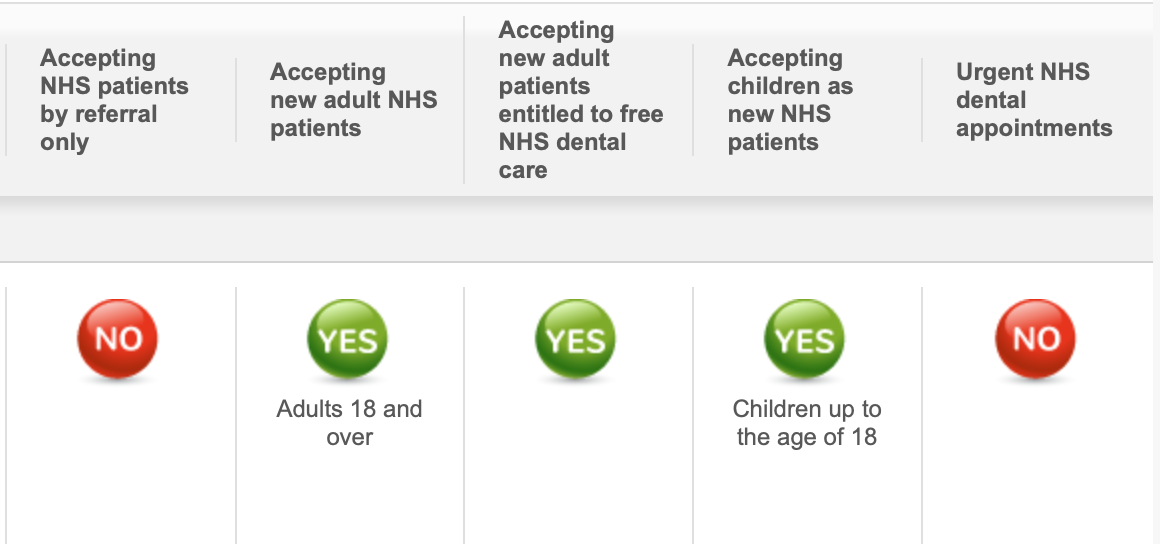 Edit Waiting times in the box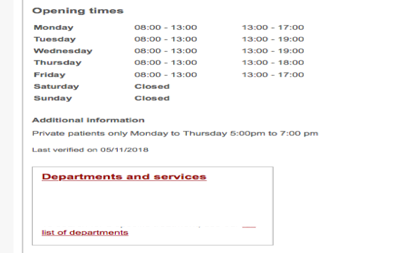 AccessDental Check by OneWork on developing access for 0-2 through DCby1 Programme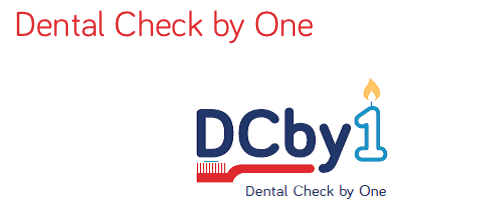 PreventionRecallsUniversal Evidence Based Prevention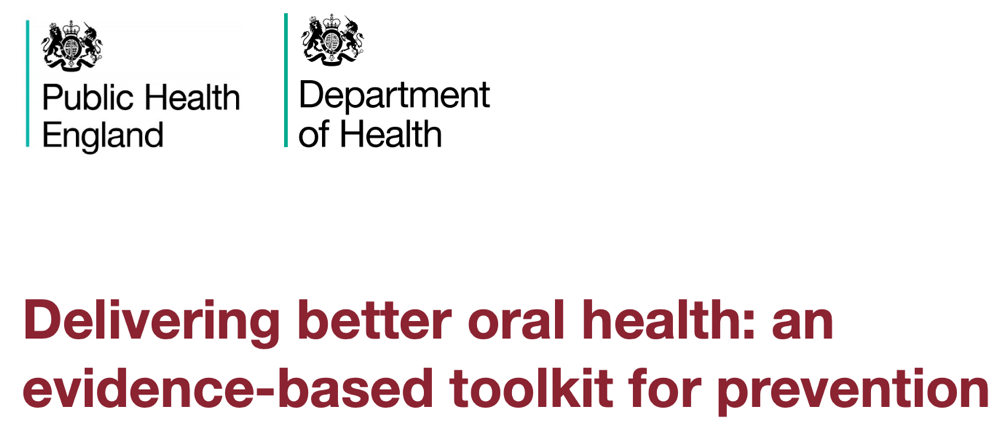 PreventionRecallsDelivery of Targeted Prevention pathways by trained DCPs or other qualified members of the team. Children 0-18 with caries or referred for GA extractionsAdults withDementiaDry MouthMRONJ RiskDiabetesHigh needs/Phased Treatment ApproachFollow NICE guidance on dental recall:https://www.nice.org.uk/guidance/cg19/chapter/1-GuidanceTrainingThe following EL-FH Modules will improve knowledge to support the programme. All CPD is verifiable and certifiable and can be used within a PDP on Prevention – see resources. Register for EL-FH  - https://portal.e-lfh.org.ukGo to the Population Wellbeing portal - https://populationwellbeingportal.e-lfh.org.uk/. Go to the browse catalogue section.The modules we would like Champions and as many Team members as possible to complete are:Oral Health SmokingThe Dental Health Promotion section of the Health Child section of the Child Health moduleSafeguarding Adults – Level 1Safeguarding children – Level 1Additional SW Modules on DBOH and Behaviour Change will be added once these are added to EL-FH. Working with the Community Dental ServicesThe CDS Service in your area will contact the Practice about arrangements for the “safe” discharge / referral of level 1 patients from the CDS to Primary dental Care. Working with the Local AuthoritySignpostingThe Local Authority Health Visitor and Social Care Teams will be in touch regarding the signposting of mainly 0-2s into the Practice to facilitate the DCby1 Programme for access and prevention.Was Not Brought PolicySecondly the Health Visitor and Social Care Teams may on occasion refer children of concern via email and ask you to feedback by email in the vent that these patients are not brought. Local Authorities will contact Practices to share policy documents. Brief InterventionsSmoking Cessation https://www.nhs.uk/live-well/quit-smoking/nhs-stop-smoking-services-help-you-quit/Alcohol awarenesshttps://assets.publishing.service.gov.uk/government/uploads/system/uploads/attachment_data/file/684828/Fast_alcohol_use_screening_test__FAST__.pdfBrief InterventionsMECC Link ReferralsPatients that wish you to ACT and refer for support – use the MECC link to action: 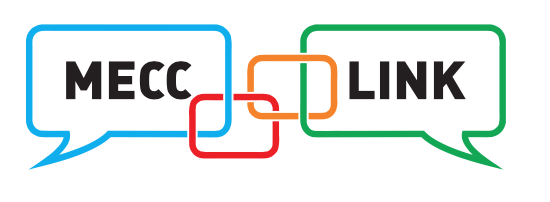 http://www.mecclink.co.ukData Collection Data collection enables NHSE to establish Programme outcomes and Practices to demonstrate compliance and Programme activity.  See resources. Data SubmissionData is submitted quarterly in March , June, September and December using the data submission link – see resources 